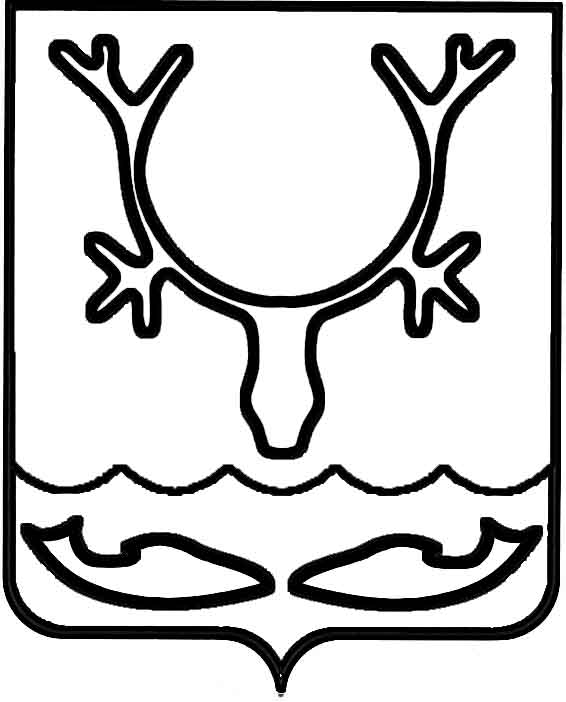 Администрация МО "Городской округ "Город Нарьян-Мар"ПОСТАНОВЛЕНИЕот “____” __________________ № ____________		г. Нарьян-МарО внесении изменений в муниципальную программу муниципального образования "Городской округ "Город Нарьян-Мар" "Энергосбережение и энергоэффективность", утвержденную постановлением Администрации МО "Городской округ "Город "Нарьян-Мар" от 12.11.2013 № 2424Руководствуясь статьей 179 Бюджетного кодекса Российской Федерации, постановлением Администрации МО "Городской округ "Город Нарьян-Мар"                       от 30.07.2013 № 1496 "Об утверждении порядка разработки, реализации и оценки эффективности муниципальных программ муниципального образования "Городской округ "Город Нарьян-Мар", решением Совета городского округа "Город Нарьян-Мар" от 28.04.2016 № 277-р "О внесении изменений в решение "О бюджете МО "Городской округ "Город Нарьян-Мар" на 2016 год", Администрация МО "Городской округ "Город Нарьян-Мар"П О С Т А Н О В Л Я Е Т:Утвердить изменения в муниципальную программу муниципального образования "Городской округ "Город Нарьян-Мар" "Энергосбережение и энергоэффективность", утвержденную постановлением Администрации МО "Городской округ "Город "Нарьян-Мар" от 12.11.2013 № 2424 (в ред. от 31.12.2015             № 1664), (далее – Программа) (Приложение).Настоящее постановление вступает в силу с момента его принятия. Приложениек постановлению Администрации МО "Городской округ "Город Нарьян-Мар"от 20.05.2016 № 586ИЗМЕНЕНИЯ В МУНИЦИПАЛЬНУЮ ПРОГРАММУ МУНИЦИПАЛЬНОГО ОБРАЗОВАНИЯ "ГОРОДСКОЙ ОКРУГ "ГОРОД НАРЬЯН-МАР""ЭНЕРГОСБЕРЕЖЕНИЕ И ЭНЕРГОЭФФЕКТИВНОСТЬ"В Паспорте Программы:раздел "Объемы и источники финансирования муниципальной программы" изложить в следующей редакции:";раздел "Целевые показатели муниципальной программы" дополнить следующим абзацем:"- доля отремонтированных сетей тепло-, водоснабжения и водоотведения отремонтированных в рамках подготовки объектов коммунальной инфраструктуры к осенне-зимнему периоду".Приложение № 1 к Программе изложить в следующей редакции:           "Приложение № 1к муниципальной программеМО "Городской округ "Город Нарьян-Мар""Энергосбережение и энергоэффективность"Переченьцелевых показателей муниципальной программы муниципальногообразования "Городской округ "Город Нарьян-Мар""Энергосбережение и энергоэффективность"Ответственный исполнитель: Управление строительства, ЖКХ и градостроительной деятельности Администрации МО "Городской округ "Город Нарьян-Мар"";
1.3.	Приложение № 2 к Программе изложить в следующей редакции:           "Приложение № 2к муниципальной программеМО "Городской округ "Город Нарьян-Мар""Энергосбережение и энергоэффективность"";Приложение № 3 к Программе изложить в следующей редакции:           "Приложение № 3к муниципальной программеМО "Городской округ "Город Нарьян-Мар""Энергосбережение  и энергоэффективность"Переченьмероприятий муниципальной программымуниципального образования "Городской округ "Город Нарьян-Мар""Энергосбережение и энергоэффективность"Ответственный исполнитель: Управление строительства, ЖКХ и градостроительной деятельности Администрации МО "Городской округ "Город Нарьян-Мар"".2005.2016586Глава МО "Городской округ "Город Нарьян-Мар" Т.В.ФедороваОбъемы и источникифинансирования  муниципальной программыОбщий объем финансирования Программы составляет                 339 858,5 тыс. рублей, в том числе по годам реализации:2014 год – 6 339,2 тыс. руб.2015 год – 1 607,7 тыс. руб.2016 год – 24 846,0 тыс. руб.2017 год – 2 865,6 тыс. руб.2018 год – 163 136,9 тыс. руб.	2019 год – 98 982,6 тыс. руб.2020 год – 42 080,5 тыс. руб. Из них:средства окружного бюджета – 326 532,9 тыс. рублей,                        в том числе:2014 год – 6 148,8 тыс. руб.2015 год – 0,0 тыс. руб.2016 год – 23 000,0 тыс. руб.2017 год – 2 310,0 тыс. руб.2018 год – 158 242,9 тыс. руб.2019 год – 96 013,1 тыс. руб.2020 год – 40 818,1 тыс. руб. средства муниципального образования "Городской округ "Город Нарьян-Мар" – 13 325,6 тыс. рублей, в том числе:      2014 год – 190,4 тыс. руб.2015 год – 1 607,7 тыс. руб.2016 год – 1 846,0 тыс. руб.2017 год – 555,6 тыс. руб.2018 год – 4 894,0 тыс. руб.2019 год – 2 969,5 тыс. руб.2020 год – 1 262,4  тыс. руб.НаименованиеЕдиница измеренияЗначения целевых показателейЗначения целевых показателейЗначения целевых показателейЗначения целевых показателейЗначения целевых показателейЗначения целевых показателейЗначения целевых показателейЗначения целевых показателейНаименованиеЕдиница измерениябазовый 2012 год2014 год2015 год2016 год2017 год2018 год2019 год2020 годАБ123456781. Снижение затрат муниципального предприятия "Нарьян-Марское АТП" в результате замещения природным газом бензина и дизельного топливатыс. руб.0000798,9798,9798,9798,92. Увеличение мощности котельныхГкал/час0100,2100,9100,9100,9102,9104,9106,93. Увеличение числа автоматизированных котельныхшт.77777911114. Доля отремонтированных сетей тепло-, водоснабжения и водоотведения, отремонтированных в рамках подготовки объектов коммунальной инфраструктуры к осенне-зимнему периоду%0001,140000Ресурсное обеспечениереализации муниципальной программы муниципального образования  "Городской округ "Город Нарьян-Мар""Энергосбережение и энергоэффективность"Ответственный исполнитель: Управление строительства, ЖКХ и градостроительной деятельности Администрации МО "Городской округ "Город Нарьян-Мар"Ресурсное обеспечениереализации муниципальной программы муниципального образования  "Городской округ "Город Нарьян-Мар""Энергосбережение и энергоэффективность"Ответственный исполнитель: Управление строительства, ЖКХ и градостроительной деятельности Администрации МО "Городской округ "Город Нарьян-Мар"Ресурсное обеспечениереализации муниципальной программы муниципального образования  "Городской округ "Город Нарьян-Мар""Энергосбережение и энергоэффективность"Ответственный исполнитель: Управление строительства, ЖКХ и градостроительной деятельности Администрации МО "Городской округ "Город Нарьян-Мар"Ресурсное обеспечениереализации муниципальной программы муниципального образования  "Городской округ "Город Нарьян-Мар""Энергосбережение и энергоэффективность"Ответственный исполнитель: Управление строительства, ЖКХ и градостроительной деятельности Администрации МО "Городской округ "Город Нарьян-Мар"Ресурсное обеспечениереализации муниципальной программы муниципального образования  "Городской округ "Город Нарьян-Мар""Энергосбережение и энергоэффективность"Ответственный исполнитель: Управление строительства, ЖКХ и градостроительной деятельности Администрации МО "Городской округ "Город Нарьян-Мар"Ресурсное обеспечениереализации муниципальной программы муниципального образования  "Городской округ "Город Нарьян-Мар""Энергосбережение и энергоэффективность"Ответственный исполнитель: Управление строительства, ЖКХ и градостроительной деятельности Администрации МО "Городской округ "Город Нарьян-Мар"Ресурсное обеспечениереализации муниципальной программы муниципального образования  "Городской округ "Город Нарьян-Мар""Энергосбережение и энергоэффективность"Ответственный исполнитель: Управление строительства, ЖКХ и градостроительной деятельности Администрации МО "Городской округ "Город Нарьян-Мар"Ресурсное обеспечениереализации муниципальной программы муниципального образования  "Городской округ "Город Нарьян-Мар""Энергосбережение и энергоэффективность"Ответственный исполнитель: Управление строительства, ЖКХ и градостроительной деятельности Администрации МО "Городской округ "Город Нарьян-Мар"Ресурсное обеспечениереализации муниципальной программы муниципального образования  "Городской округ "Город Нарьян-Мар""Энергосбережение и энергоэффективность"Ответственный исполнитель: Управление строительства, ЖКХ и градостроительной деятельности Администрации МО "Городской округ "Город Нарьян-Мар"Ресурсное обеспечениереализации муниципальной программы муниципального образования  "Городской округ "Город Нарьян-Мар""Энергосбережение и энергоэффективность"Ответственный исполнитель: Управление строительства, ЖКХ и градостроительной деятельности Администрации МО "Городской округ "Город Нарьян-Мар"Наименование муниципальной программы (подпрограммы)Источник финансированияОбъемы финансирования, тыс.руб.Объемы финансирования, тыс.руб.Объемы финансирования, тыс.руб.Объемы финансирования, тыс.руб.Объемы финансирования, тыс.руб.Объемы финансирования, тыс.руб.Объемы финансирования, тыс.руб.Объемы финансирования, тыс.руб.Наименование муниципальной программы (подпрограммы)Источник финансированияВсего2014 год2015 год2016 год2017 год2018 год2019 год2020 годБВ12345678Муниципальная программа "Энергосбережение и энергоэффективность"всего, в т.ч.339 858,56 339,21 607,724 846,02 865,6163 136,998 982,642 080,5Муниципальная программа "Энергосбережение и энергоэффективность"окружной бюджет326 532,96 148,80,023 000,02 310,0158 242,996 013,140 818,1Муниципальная программа "Энергосбережение и энергоэффективность"городской бюджет13 325,6190,41 607,71 846,0555,64 894,02 969,51 262,4№п/пНаименование направления(мероприятия)Источник финансированияОбъемы финансирования, тыс. руб.Объемы финансирования, тыс. руб.Объемы финансирования, тыс. руб.Объемы финансирования, тыс. руб.Объемы финансирования, тыс. руб.Объемы финансирования, тыс. руб.Объемы финансирования, тыс. руб.Объемы финансирования, тыс. руб.№п/пНаименование направления(мероприятия)Источник финансированияВсего2014 год2015 год2016 год2017 год2018 год2019 год2020 годАБВ123456781.1.Мероприятия по энергосбережению и повышению энергетической эффективности жилищного фондаИтого по направлению, в.т.ч.4 723,24 723,20,00,00,00,00,00,01.1.Мероприятия по энергосбережению и повышению энергетической эффективности жилищного фондаокружной бюджет4 581,44 581,40,00,00,00,00,00,01.1.Мероприятия по энергосбережению и повышению энергетической эффективности жилищного фондагородской бюджет141,8141,80,00,00,00,00,00,01.1.Проведение энергетического обследования многоквартирных домов на территории МО "Городской округ "Город Нарьян-Мар"итого, в т.ч.:1 565,11 565,10,00,00,00,00,00,01.1.Проведение энергетического обследования многоквартирных домов на территории МО "Городской округ "Город Нарьян-Мар"окружной бюджет1 518,11 518,10,00,00,00,00,00,01.1.Проведение энергетического обследования многоквартирных домов на территории МО "Городской округ "Город Нарьян-Мар"городской бюджет47,047,000,00,00,00,00,01.2.Разработка схем теплоснабжения, водоснабжения и водоотведения городаитого, в т.ч.:3 158,13 158,10,00,00,00,00,00,01.2.Разработка схем теплоснабжения, водоснабжения и водоотведения городаокружной бюджет3 063,33 063,30,00,00,00,00,00,01.2.Разработка схем теплоснабжения, водоснабжения и водоотведения городагородской бюджет94,894,80,00,00,00,00,00,02.Мероприятия по  энергосбережению в организациях с участием муниципального образования и повышению энергетической эффективности этих организацийИтого по направлению, в.т.ч.311 423,91 616,01 607,71 134,62 865,6163 136,998 982,642 080,52.Мероприятия по  энергосбережению в организациях с участием муниципального образования и повышению энергетической эффективности этих организацийокружной бюджет298 951,51 567,40,00,02 310,0158 242,996 013,140 818,12.Мероприятия по  энергосбережению в организациях с участием муниципального образования и повышению энергетической эффективности этих организацийгородской бюджет12 472,448,61 607,71 134,6555,64 894,02 969,51 262,42.1.Перевод на автоматизированный цикл работы объектов, с разработкой ПСДитого, в т.ч.:8 567,00,00,00,02 381,46 185,60,00,02.1.Перевод на автоматизированный цикл работы объектов, с разработкой ПСДокружной бюджет8 310,00,00,00,02 310,06 000,00,00,02.1.Перевод на автоматизированный цикл работы объектов, с разработкой ПСДгородской бюджет257,00,00,00,071,4185,60,00,02.2.Реконструкция котельных, с разработкой ПСД, в том числе:итого, в т.ч.:261 795,1808,00,00,00,0119 924,098 982,642 080,52.2.Реконструкция котельных, с разработкой ПСД, в том числе:окружной бюджет253 941,3783,70,00,00,0116 326,496 013,140 818,12.2.Реконструкция котельных, с разработкой ПСД, в том числе:городской бюджет7 853,824,30,00,00,03 597,62 969,51 262,42.2.1.Разработка ПСД на реконструкцию объекта "Котельная  № 9 по ул. Ленина, 4А"итого, в т.ч.:808,0808,00,00,00,00,00,00,02.2.1.Разработка ПСД на реконструкцию объекта "Котельная  № 9 по ул. Ленина, 4А"окружной бюджет783,7783,70,00,00,00,00,02.2.1.Разработка ПСД на реконструкцию объекта "Котельная  № 9 по ул. Ленина, 4А"городской бюджет24,324,30,00,00,00,00,00,02.3.Приобретение автобусов на газомоторном топливе (5 шт.)итого, в т.ч.:37 027,30,00,00,00,037 027,30,00,02.3.Приобретение автобусов на газомоторном топливе (5 шт.)окружной бюджет35 916,50,00,00,00,035 916,50,00,02.3.Приобретение автобусов на газомоторном топливе (5 шт.)городской бюджет1 110,80,00,00,00,01 110,80,00,02.4.Устройство автономного отопления с подключением газового отопительного котла в бане № 3 по ул. 60 лет СССР в г. Нарьян-Маре, с разработкой ПСДгородской бюджет484,20,00,00,0484,20,00,00,02.5.Разработка ПСД на техническое перевооружение котельной мощностью 2,7 МВт по ул. Юбилейной, 22 в г. Нарьян-Марегородской бюджет473,10,0473,10,00,00,00,00,02.5.Разработка ПСД на техническое перевооружение котельной мощностью 2,7 МВт по ул. Юбилейной, 22 в г. Нарьян-Марегородской бюджет473,10,0473,10,00,00,00,00,02.5.Разработка ПСД на техническое перевооружение котельной мощностью 2,7 МВт по ул. Юбилейной, 22 в г. Нарьян-Марегородской бюджет473,10,0473,10,00,00,00,00,02.6.Приобретение печей для бани № 2городской бюджет2 269,20,01 134,61 134,60,00,00,00,03.0.Субсидии на организацию в границах поселения электро-, тепло-, газо- и водоснабжения населения, водоотведения в части подготовки объектов коммунальной инфраструктуры к осенне-зимнему периодуИтого по направлению, в.т.ч.23 711,40,00,023 711,40,00,00,00,03.0.Субсидии на организацию в границах поселения электро-, тепло-, газо- и водоснабжения населения, водоотведения в части подготовки объектов коммунальной инфраструктуры к осенне-зимнему периодуокружной бюджет23 000,00,00,023 000,00,00,00,00,03.0.Субсидии на организацию в границах поселения электро-, тепло-, газо- и водоснабжения населения, водоотведения в части подготовки объектов коммунальной инфраструктуры к осенне-зимнему периодугородской бюджет711,40,00,0711,40,00,00,00,03.1.Капитальный  ремонт сетей  ГВС, ХВС          от  ж. д. ул. 60 лет СССР д. № 9 до ТК 7/10 (территория детсада № 3)итого, в т.ч.:3 666,40,00,03 666,40,00,00,00,03.1.Капитальный  ремонт сетей  ГВС, ХВС          от  ж. д. ул. 60 лет СССР д. № 9 до ТК 7/10 (территория детсада № 3)окружной бюджет3 556,40,00,03 556,40,00,00,00,03.1.Капитальный  ремонт сетей  ГВС, ХВС          от  ж. д. ул. 60 лет СССР д. № 9 до ТК 7/10 (территория детсада № 3)городской бюджет110,00,00,0110,00,00,00,00,03.2.Капитальный ремонт сетей ГВС и ХВС в подвале школы -интернатаитого, в т.ч.:2 346,50,00,02 346,50,00,00,00,03.2.Капитальный ремонт сетей ГВС и ХВС в подвале школы -интернатаокружной бюджет2 276,10,00,02 276,10,00,00,00,03.2.Капитальный ремонт сетей ГВС и ХВС в подвале школы -интернатагородской бюджет70,40,00,070,40,00,00,00,03.3.Капитальный ремонт сетей ГВС и ХВС от ж. д. № 31 по ул. Рабочая до ж. д. № 5 по ул. Титоваитого, в т.ч.:554,20,00,0554,20,00,00,00,03.3.Капитальный ремонт сетей ГВС и ХВС от ж. д. № 31 по ул. Рабочая до ж. д. № 5 по ул. Титоваокружной бюджет537,60,00,0537,60,00,00,00,03.3.Капитальный ремонт сетей ГВС и ХВС от ж. д. № 31 по ул. Рабочая до ж. д. № 5 по ул. Титовагородской бюджет16,60,00,016,60,00,00,00,03.4.Капитальный ремонт сетей ТС, ГВС, ХВС в подвальном помещении ж. д. № 27 по ул. Ленина от ТК 1/38В итого, в т.ч.:2 414,00,00,02 414,00,00,00,00,03.4.Капитальный ремонт сетей ТС, ГВС, ХВС в подвальном помещении ж. д. № 27 по ул. Ленина от ТК 1/38В окружной бюджет2 341,60,00,02 341,60,00,00,00,03.4.Капитальный ремонт сетей ТС, ГВС, ХВС в подвальном помещении ж. д. № 27 по ул. Ленина от ТК 1/38В городской бюджет72,40,00,072,40,00,00,00,03.5.Капитальный ремонт сети ГВС от котельной № 7 до бойлерных № 2итого, в т.ч.:215,30,00,0215,30,00,00,00,03.5.Капитальный ремонт сети ГВС от котельной № 7 до бойлерных № 2окружной бюджет208,80,00,0208,80,00,00,00,03.5.Капитальный ремонт сети ГВС от котельной № 7 до бойлерных № 2городской бюджет6,50,00,06,50,00,00,00,03.6.Капитальный ремонт сети ГВС и ХВС от ж. д. № 45 до ж. д. № 45 "А" по ул. Ленинаитого, в т.ч.:834,30,00,0834,30,00,00,00,03.6.Капитальный ремонт сети ГВС и ХВС от ж. д. № 45 до ж. д. № 45 "А" по ул. Ленинаокружной бюджет809,30,00,0809,30,00,00,00,03.6.Капитальный ремонт сети ГВС и ХВС от ж. д. № 45 до ж. д. № 45 "А" по ул. Ленинагородской бюджет25,00,00,025,00,00,00,00,03.7.Капитальный  ремонт сети ТС и ХВС                   от  ж. д. 20 по ул. Меньшикова до бойлерной № 1итого, в т.ч.:2 074,90,00,02 074,90,00,00,00,03.7.Капитальный  ремонт сети ТС и ХВС                   от  ж. д. 20 по ул. Меньшикова до бойлерной № 1окружной бюджет2 012,70,00,02 012,70,00,00,00,03.7.Капитальный  ремонт сети ТС и ХВС                   от  ж. д. 20 по ул. Меньшикова до бойлерной № 1городской бюджет62,20,00,062,20,00,00,00,03.8.Капитальный ремонт сети ТС от ТК 5/11 до детсада № 50 по ул. Пыреркаитого, в т.ч.:336,10,00,0336,10,00,00,00,03.8.Капитальный ремонт сети ТС от ТК 5/11 до детсада № 50 по ул. Пыреркаокружной бюджет326,00,00,0326,00,00,00,00,03.8.Капитальный ремонт сети ТС от ТК 5/11 до детсада № 50 по ул. Пыреркагородской бюджет10,10,00,010,10,00,00,00,03.9.Капитальный ремонт сети ТС , ГВС от ТК 7/19 до ТК 15/1 район ж. д. №35 "Б" по ул. Ленинаитого, в т.ч.:695,70,00,0695,70,00,00,00,03.9.Капитальный ремонт сети ТС , ГВС от ТК 7/19 до ТК 15/1 район ж. д. №35 "Б" по ул. Ленинаокружной бюджет674,80,00,0674,80,00,00,00,03.9.Капитальный ремонт сети ТС , ГВС от ТК 7/19 до ТК 15/1 район ж. д. №35 "Б" по ул. Ленинагородской бюджет20,90,00,020,90,00,00,00,03.10.Капитальный ремонт сетей ТС  от ТК14/6 до ТК14/38а по ул. Зеленая, дом № 16итого, в т.ч.:201,70,00,0201,70,00,00,00,03.10.Капитальный ремонт сетей ТС  от ТК14/6 до ТК14/38а по ул. Зеленая, дом № 16окружной бюджет195,60,00,0195,60,00,00,00,03.10.Капитальный ремонт сетей ТС  от ТК14/6 до ТК14/38а по ул. Зеленая, дом № 16городской бюджет6,10,00,06,10,00,00,00,03.11.Капитальный ремонт сетей ТС  от ТК14/6 до ТК14/38а по ул. Зеленая дом №16итого, в т.ч.:990,10,00,0990,10,00,00,00,03.11.Капитальный ремонт сетей ТС  от ТК14/6 до ТК14/38а по ул. Зеленая дом №16окружной бюджет960,30,00,0960,30,00,00,00,03.11.Капитальный ремонт сетей ТС  от ТК14/6 до ТК14/38а по ул. Зеленая дом №16городской бюджет29,70,00,029,70,00,00,00,03.12.Капитальный  ремонт сети теплоснабжения от ТК 9/4 до ВНС-6итого, в т.ч.:247,20,00,0247,20,00,00,00,03.12.Капитальный  ремонт сети теплоснабжения от ТК 9/4 до ВНС-6окружной бюджет239,80,00,0239,80,00,00,00,03.12.Капитальный  ремонт сети теплоснабжения от ТК 9/4 до ВНС-6городской бюджет7,40,00,07,40,00,00,00,03.13.Капитальный ремонт действующих скважин (бурение) 1 шт. (скв. № 5)итого, в т.ч.:1 896,90,00,01 896,90,00,00,00,03.13.Капитальный ремонт действующих скважин (бурение) 1 шт. (скв. № 5)окружной бюджет1 840,00,00,01 840,00,00,00,00,03.13.Капитальный ремонт действующих скважин (бурение) 1 шт. (скв. № 5)городской бюджет56,90,00,056,90,00,00,00,03.14.Капитальный ремонт ввода скважины                   № 4"Б" водозабора "Озерный" с установкой частотного преобразователя и узла учетаитого, в т.ч.:305,40,00,0305,40,00,00,00,03.14.Капитальный ремонт ввода скважины                   № 4"Б" водозабора "Озерный" с установкой частотного преобразователя и узла учетаокружной бюджет296,20,00,0296,20,00,00,00,03.14.Капитальный ремонт ввода скважины                   № 4"Б" водозабора "Озерный" с установкой частотного преобразователя и узла учетагородской бюджет9,20,00,09,20,00,00,00,03.15.Капитальный ремонт  скважины № 5"Б" водозабора "Озерный"  с установкой частотного преобразователя и узла учетаитого, в т.ч.:66,10,00,066,10,00,00,00,03.15.Капитальный ремонт  скважины № 5"Б" водозабора "Озерный"  с установкой частотного преобразователя и узла учетаокружной бюджет64,10,00,064,10,00,00,00,03.15.Капитальный ремонт  скважины № 5"Б" водозабора "Озерный"  с установкой частотного преобразователя и узла учетагородской бюджет2,00,00,02,00,00,00,00,03.16.Капитальный ремонт ввода скважины № 15 водозабора "Озерный" с установкой частотного преобразователя и узла учетаитого, в т.ч.:345,10,00,0345,10,00,00,00,03.16.Капитальный ремонт ввода скважины № 15 водозабора "Озерный" с установкой частотного преобразователя и узла учетаокружной бюджет334,70,00,0334,70,00,00,00,03.16.Капитальный ремонт ввода скважины № 15 водозабора "Озерный" с установкой частотного преобразователя и узла учетагородской бюджет10,40,00,010,40,00,00,00,03.17.Капитальный ремонт ввода скважины №16"Б" водозабора "Озерный" с установкой частотного преобразователя и узла учетаитого, в т.ч.:503,40,00,0503,40,00,00,00,03.17.Капитальный ремонт ввода скважины №16"Б" водозабора "Озерный" с установкой частотного преобразователя и узла учетаокружной бюджет488,30,00,0488,30,00,00,00,03.17.Капитальный ремонт ввода скважины №16"Б" водозабора "Озерный" с установкой частотного преобразователя и узла учетагородской бюджет15,10,00,015,10,00,00,00,03.18.Капитальный ремонт  скважины №11"Б" водозабора "Озерный" с установкой частотного преобразователя и узла учетаитого, в т.ч.:66,10,00,066,10,00,00,00,03.18.Капитальный ремонт  скважины №11"Б" водозабора "Озерный" с установкой частотного преобразователя и узла учетаокружной бюджет64,10,00,064,10,00,00,00,03.18.Капитальный ремонт  скважины №11"Б" водозабора "Озерный" с установкой частотного преобразователя и узла учетагородской бюджет2,00,00,02,00,00,00,00,03.19.Капитальный ремонт сети ХВС от котельной ж.д. № 29 "Б" до теплового узла ж. д. 29 по ул. Ленинаитого, в т.ч.:480,60,00,0480,60,00,00,00,03.19.Капитальный ремонт сети ХВС от котельной ж.д. № 29 "Б" до теплового узла ж. д. 29 по ул. Ленинаокружной бюджет466,20,00,0466,20,00,00,00,03.19.Капитальный ремонт сети ХВС от котельной ж.д. № 29 "Б" до теплового узла ж. д. 29 по ул. Ленинагородской бюджет14,40,00,014,40,00,00,00,03.20.Капитальный ремонт питьевой колонки ПК-11 по ул. Ленина, 52 с установкой  узла учетаитого, в т.ч.:623,30,00,0623,30,00,00,00,03.20.Капитальный ремонт питьевой колонки ПК-11 по ул. Ленина, 52 с установкой  узла учетаокружной бюджет604,60,00,0604,60,00,00,00,03.20.Капитальный ремонт питьевой колонки ПК-11 по ул. Ленина, 52 с установкой  узла учетагородской бюджет18,70,00,018,70,00,00,00,03.21.Капитальный ремонт питьевой колонки ПК-24 по пер. Калмыкова №9 с установкой  узла учетаитого, в т.ч.:421,20,00,0421,20,00,00,00,03.21.Капитальный ремонт питьевой колонки ПК-24 по пер. Калмыкова №9 с установкой  узла учетаокружной бюджет408,60,00,0408,60,00,00,00,03.21.Капитальный ремонт питьевой колонки ПК-24 по пер. Калмыкова №9 с установкой  узла учетагородской бюджет12,60,00,012,60,00,00,00,03.22.Капитальный ремонт питьевой колонки ПК-25 по пер. Северный с установкой узла учетаитого, в т.ч.:431,60,00,0431,60,00,00,00,03.22.Капитальный ремонт питьевой колонки ПК-25 по пер. Северный с установкой узла учетаокружной бюджет418,70,00,0418,70,00,00,00,03.22.Капитальный ремонт питьевой колонки ПК-25 по пер. Северный с установкой узла учетагородской бюджет12,90,00,012,90,00,00,00,03.23.Капитальный ремонт котла ТВГ 2,5  №  3 на котельной № 1 по ул. Пионерская, 10Аитого, в т.ч.:3 399,80,00,03 399,80,00,00,00,03.23.Капитальный ремонт котла ТВГ 2,5  №  3 на котельной № 1 по ул. Пионерская, 10Аокружной бюджет3 297,80,00,03 297,80,00,00,00,03.23.Капитальный ремонт котла ТВГ 2,5  №  3 на котельной № 1 по ул. Пионерская, 10Агородской бюджет102,00,00,0102,00,00,00,00,03.24.Капитальный ремонт водогрейного котла СРА-900 №3  на котельной № 9 по ул. Ленина 4аитого, в т.ч.:595,40,00,0595,40,00,00,00,03.24.Капитальный ремонт водогрейного котла СРА-900 №3  на котельной № 9 по ул. Ленина 4аокружной бюджет577,50,00,0577,50,00,00,00,03.24.Капитальный ремонт водогрейного котла СРА-900 №3  на котельной № 9 по ул. Ленина 4агородской бюджет17,90,00,017,90,00,00,00,0Всего по программе, в т.ч.,Всего по программе, в т.ч.,339 858,56 339,21 607,724 846,02 865,6163 136,998 982,642 080,5окружной бюджет окружной бюджет 326 532,96 148,80,023 000,02 310,0158 242,996 013,140 818,1городской бюджет городской бюджет 13 325,6190,41 607,71 846,0555,64 894,02 969,51 262,4